MAT 257Moved toMC 254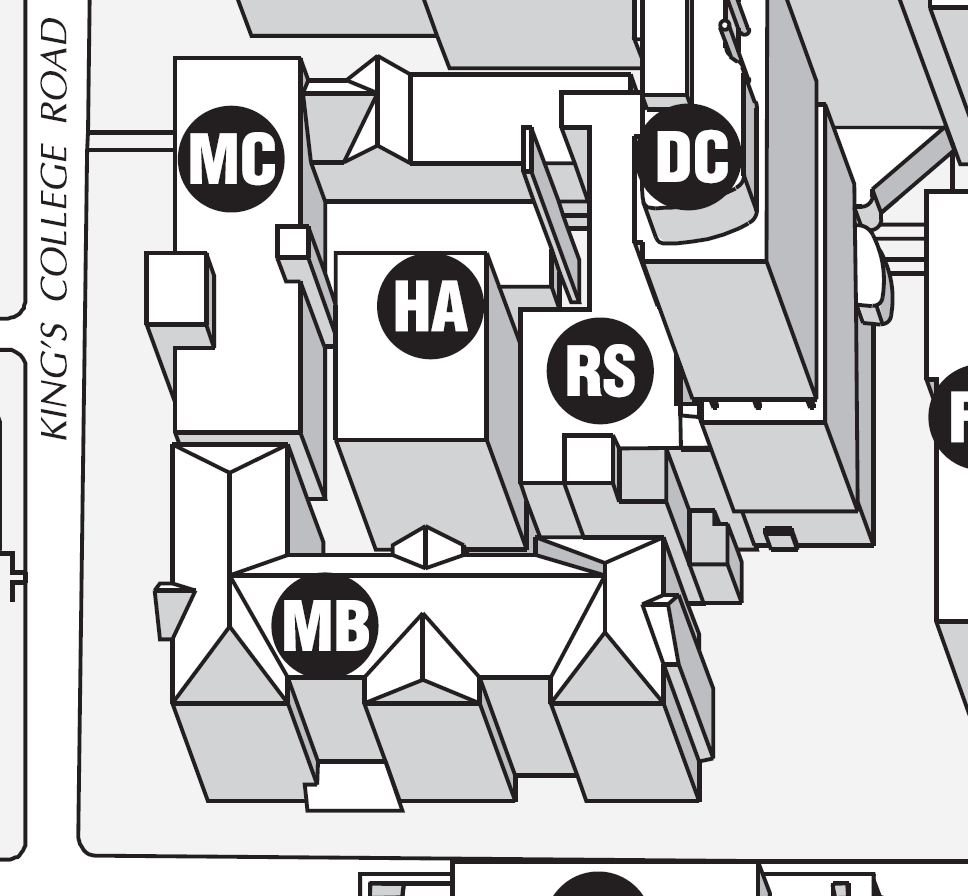 For the rest of this semester